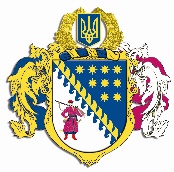 ДНІПРОПЕТРОВСЬКА ОБЛАСНА РАДАVIІ СКЛИКАННЯПостійна комісія обласної ради з питань регламенту, депутатської етики, діяльності рад просп. Олександра Поля,2, м. Дніпро, 49004ПРОТОКОЛ № 16 засідання постійної комісії ради„28” листопада 2017 року13.30 кабінет № 449Присутні члени комісії:КОЗАР Андрій Вікторович, ЄВТУШЕНКО Володимир Олексійович, РАЗГОНЯЄВ Михайло Васильович, КИСІЛЬ Сергій Васильович, БОТВІНОВ Ростислав Геннадійович (в режимі відеоконференції)У роботі комісії взяли участь:Головував: КОЗАР Андрій Васильович – голова постійної комісії з питань регламенту, депутатської етики, діяльності рад Порядок денний засідання постійної комісії: Про внесення змін до рішення обласної ради від 02 грудня 2016 року № 116-7/VІІ „Про обласний бюджет на 2017 рік”.Виносить:	постійна комісія обласної ради з питань соціально-економічного розвитку області, бюджету та фінансівДоповідає:     ШЕБЕКО Тетяна Іванівна – директор департаменту фінансів облдержадміністрації 2. Про програму соціально-економічного та культурного розвитку  області на 2018 рік.Виносить:	постійна комісія обласної ради з питань соціально-економічного розвитку області, бюджету та фінансівДоповідає:	ПСАРЬОВ Олексій Сергійович  – виконуючий обов’язки директора департаменту економічного розвитку облдержадміністрації3. Про обласний бюджет на 2018 рік.Виносить:	постійна комісія обласної ради з питань соціально-економічного розвитку області, бюджету та фінансівДоповідає:    ШЕБЕКО Тетяна Іванівна – директор департаменту фінансів облдержадміністрації 4. Про план роботи постійної комісії обласної ради з питань регламенту, депутатської етики, діяльності рад на 2018 рік.Доповідає:	КОЗАР Андрій Васильович – голова постійної комісії обласної ради з питань регламенту, депутатської етики, діяльності рад 5. Про план роботи Дніпропетровської обласної ради                       VII скликання на 2018 рік.               Виносить:	постійна комісія обласної ради з питань регламенту, депутатської етики, діяльності рад  Доповідає:	КОЗАР Андрій Васильович – голова постійної комісії обласної ради з питань регламенту, депутатської етики, діяльності рад 6. Про внесення змін до рішення обласної ради від 16 грудня            2015 року № 7-1/VІІ „Про постійні комісії Дніпропетровської обласної ради VІІ скликання” (зі змінами).               Виносить:	постійна комісія обласної ради з питань регламенту, депутатської етики, діяльності рад Доповідає:	КОЗАР Андрій Васильович – голова постійної комісії обласної ради з питань регламенту, депутатської етики, діяльності рад 7. Про рекомендацію до складу секретаріату пленарного засідання одинадцятої сесії Дніпропетровської обласної ради VII скликання. 8. РізнеПро внесення змін до рішення обласної ради від              02 грудня 2016 року № 116-7/VІІ „Про обласний бюджет на 2017 рік”.Інформація: Жемчугової Олени Вікторівни – заступника начальника бюджетного управління – начальника відділу моніторингу місцевих бюджетів та балансу фінансових ресурсів департаменту фінансів облдержадміністрації щодо проекту рішення „Про внесення змін до рішення обласної ради від 02 грудня 2016 року № 116-7/VІІ „Про обласний бюджет на 2017 рік”.Виступили: Козар А.В., Євтушенко В.О., Разгоняєв М.В.ВИРІШИЛИ: 1. Інформацію Жемчугової Олени Вікторівни – заступника начальника бюджетного управління – начальника відділу моніторингу місцевих бюджетів та балансу фінансових ресурсів департаменту фінансів облдержадміністрації щодо проекту рішення „Про внесення змін до рішення обласної ради від 02 грудня 2016 року № 116-7/VІІ „Про обласний бюджет на 2017 рік” взяти до відома.2. Погодити проект рішення обласної „Про внесення змін до рішення обласної ради від 02 грудня 2016 року № 116-7/VІІ „Про обласний бюджет на 2017 рік”.Результати голосування:за 			–  5проти		–  -утримались 	–  -усього 		–  5СЛУХАЛИ 2. Про програму соціально-економічного та культурного розвитку області на 2018 рік.Інформація: Чуйко Андрія Вікторовича – заступника директора департаменту економічного розвитку облдержадміністрації щодо проекту рішення „Про програму соціально-економічного та культурного розвитку області на 2017 рік”. Виступили: Козар А.В., Євтушенко В.О., Разгоняєв М.В., ВИРІШИЛИ: 1.Інформацію Чуйко Андрія Вікторовича – заступника директора департаменту економічного розвитку облдержадміністрації, щодо проекту рішення „Про програму соціально-економічного та культурного розвитку області на 2018 рік” взяти до відома.2. Погодити проект рішення „Про програму соціально-економічного та культурного розвитку області на 2018 рік”.Результати голосування:за 			– 5 проти		– -утримались 	– - усього 		– 5 СЛУХАЛИ 3. Про обласний бюджет на 2017рік.Інформація: Жемчугової Олени Вікторівни – заступника начальника бюджетного управління – начальника відділу моніторингу місцевих бюджетів та балансу фінансових ресурсів департаменту фінансів облдержадміністрації щодо проекту рішення „Про обласний бюджет на 
2018 рік”. Виступили: Козар А.В., Євтушенко В.О., Разгоняєв М.В.ВИРІШИЛИ: 1. Інформацію Жемчугової Олени Вікторівни – заступника начальника бюджетного управління – начальника відділу моніторингу місцевих бюджетів та балансу фінансових ресурсів департаменту фінансів облдержадміністрації щодо проекту рішення „Про обласний бюджет на 2018 рік” взяти до відома.2. Погодити проект рішення обласної ради „Про обласний бюджет на 
2018 рік”. Результати голосування:за 			– 5 проти		–  -утримались 	–  -усього 		– 5 СЛУХАЛИ 4. Про план роботи постійної комісії обласної ради з питань регламенту, депутатської етики, діяльності рад на 2018 рік.Інформація: Козара Андрія Васильовича – голови постійної комісії обласної ради з питань регламенту, депутатської етики, діяльності рад.Виступили: Євтушенко В.О., Разгоняєв М.В., Ботвінов Р.Г.ВИРІШИЛИ: 1.Інформацію Козара Андрія Васильовича – голови постійної комісії обласної ради з питань регламенту, депутатської етики, діяльності рад щодо затвердження плану роботи постійної комісії взяти до відома.2.Затвердити план роботи постійної комісії обласної ради з питань регламенту, депутатської етики, діяльності рад на 2018 рік. Результати голосування:за 			– 5проти		– -утримались           – -усього 		– 5СЛУХАЛИ 5. Про план роботи Дніпропетровської обласної ради                       VII скликання на 2018 рік.Інформація: Мельникової Ольги Валентинівни – начальника управління організаційної роботи щодо проекту рішення „Про план роботи Дніпропетровської обласної ради VII скликання на 2018 рік”.Виступили: Козар А.В., Євтушенко В.О., Разгоняєв М.В.ВИРІШИЛИ: 1. Інформацію Мельникової Ольги Валентинівни – начальника управління організаційної роботи щодо проекту рішення „Про план роботи Дніпропетровської обласної ради VII скликання на 2018 рік” взяти до відома.2. Рекомендувати обласній раді погодити проект рішення „Про план роботи Дніпропетровської обласної ради VII скликання на 2018 рік” та винести на розгляд сесії Результати голосування:за 			– 5проти		– -утримались         – -усього 		– 5СЛУХАЛИ 6. „Про внесення змін до рішення обласної ради від 
16 грудня 2015 року № 7-1/VІІ „Про постійні комісії Дніпропетровської обласної ради VІІ скликання” (зі змінами).1.Інформація: Козара Андрія Васильовича – голови постійної комісії обласної ради з питань регламенту, депутатської етики, діяльності рад щодо проекту рішення „Про внесення змін до рішення обласної ради від 
16 грудня 2015 року № 7-1/VІІ „Про постійні комісії Дніпропетровської обласної ради VІІ скликання” (зі змінами).Виступили: Разгоняєв М.В., Ботвінов Р.Г., Кисіль С.В.ВИРІШИЛИ: 1.Інформацію щодо проекту рішення „Про внесення змін до рішення обласної ради від 16 грудня 2015 року № 7-1/VІІ „Про постійні комісії Дніпропетровської обласної ради VІІ скликання” (зі змінами) взяти до відома.2. Погодити проект рішення „Про внесення змін до рішення обласної ради від 16 грудня 2015 року № 7-1/VІІ „Про постійні комісії Дніпропетровської обласної ради VІІ скликання” (зі змінами) та винести на розгляд сесіїРезультати голосування:за 			– 5проти			– -утримались        	– -усього 		– 5СЛУХАЛИ 7. Про рекомендацію до складу секретаріату пленарного засідання одинадцятої сесії Дніпропетровської обласної ради 
VII скликання. Інформація: Козара А.В. – голови постійної комісії обласної ради з питань регламенту, депутатської етики, діяльності рад „Про рекомендацію до складу секретаріату пленарного засідання одинадцятої сесії Дніпропетровської обласної ради VII скликання”. ВИРІШИЛИ: 1. Інформацію Козара Андрія Васильовича – голови постійної комісії обласної ради з питань регламенту, депутатської етики, діяльності рад щодо  рекомендації до складу секретаріату пленарного засідання одинадцятої сесії Дніпропетровської обласної ради VII скликання взяти до відома. 2. Рекомендувати Разгоняєва М.В. до складу секретаріату пленарного засідання одинадцятої сесії Дніпропетровської обласної ради VII скликання. Результати голосування:за 			– 4проти		– -утримались 	– 1усього 		– 5СЛУХАЛИ Різне. Запитань та заяв для розгляду не надходило.Голова постійної комісії							А.В. КОЗАРСекретар комісії							В.О. ЄВТУШЕНКОМЕЛЬНИКОВА Ольга Валентинівна начальник управління організаційної роботи  виконавчого апарату обласної радиЧУЙКОАндрій Вікторовичзаступник директора департаменту економічного розвитку облдержадміністраціїЖЕМЧУГОВА Олена ВікторівнаКЛИМЕНКО Анна Володимирівнапредставники департаменту фінансів облдержадміністраціїБОГДАНОВАНадія Андріївна помічник депутата обласної ради